    Klauzula informacyjna RODOZałącznik nr 3 do umowy nr………………………..z dn. ……………………                                                                                                                  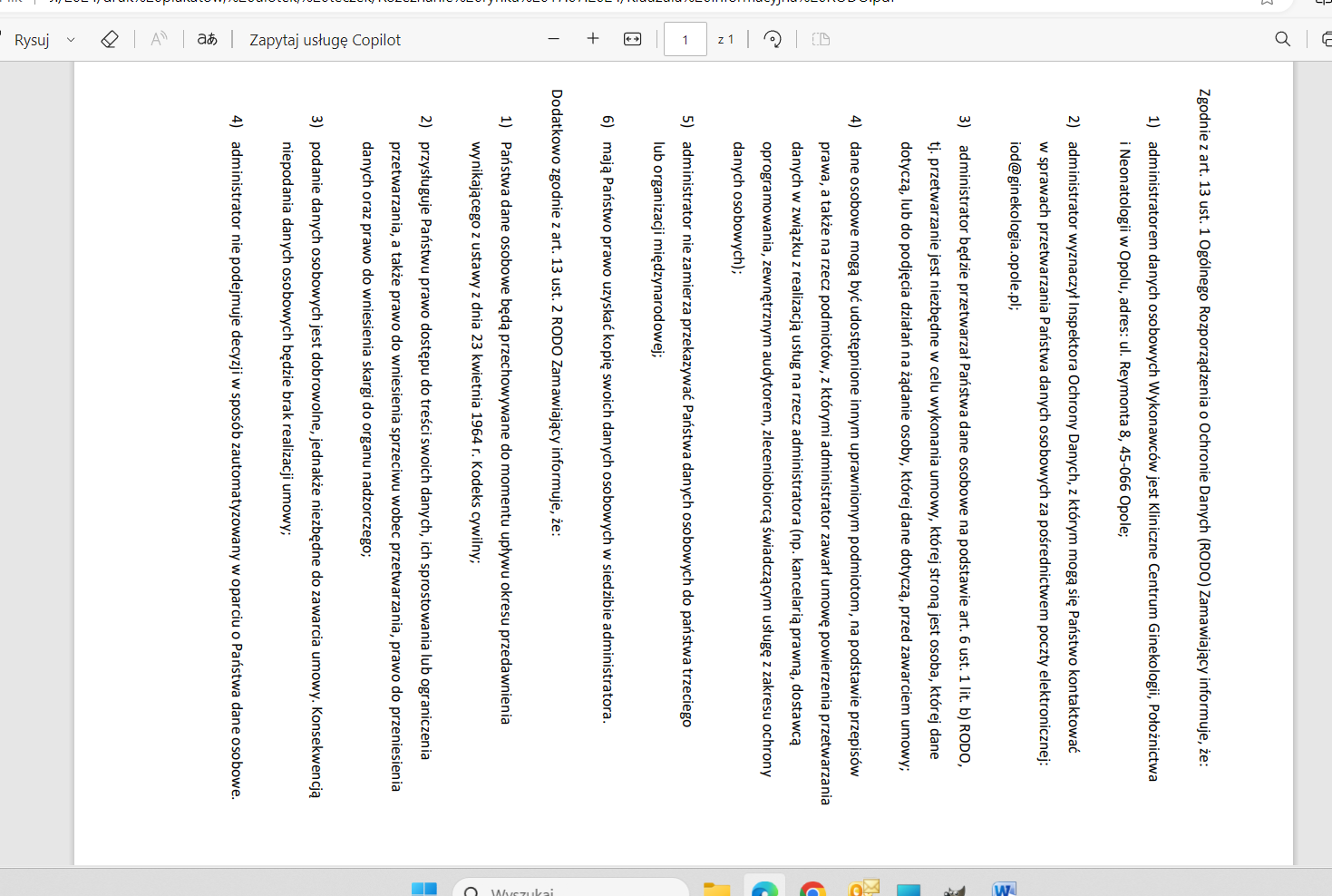 